Prou privatitzacions!Des de la CUP de Sta Perpètua veiem amb molta preocupació com en el Ple Municipal del 28 de gener de 2021, el regidor d’esports defensa la privatització del servei de manteniment de la piscina municipal.  Un fet que no es nou, ja ho vam denunciar durant l’estiu del 2020, però ara sembla que el regidor del Sta Perpèuta en Comú segueix apostant per la privatització del servei.
No ens deixa de sorprendre com el govern de Comuns i PSC segueix apostant per les polítiques de caire neoliberal per la gestió de la cosa pública. Ens sorprèn com diuen que no poden trobar els perfils necessaris per a fer les feines i en canvi l’empresa privada sí o fa. Com és possible?
També ens resulta estrany aquest canvi de model que defensaven fa un temps des de l’equip de govern local. Un canvi que ens recorda a les pitjors retallades en serveis públics aplicades per altres com el PP de la Moncloa o CiU des de la Generalitat i que Comuns sempre s’han mostrat tan bel·ligerants. Sembla que allò que a altres llocs és terrible a Sta Perpètua no ho és tant.
No oblidem com últimament també han sorgit diverses reivindicacions entre les treballadores de l’Ajuntament o de la SAM. La defensa dels drets laborals i d’unes condicions dignes ha de ser la base de qualsevol administració pública, i veiem un cop més com el gir cap a les posicions neoliberals (de dretes) segueixen tenint més bona acceptació entre el nostre govern. Quin serà el proper servei en ser externalitzat? Els Centres Cívics?
Des de la CUP seguim apostant per la defensa dels serveis públics, la base de la igualtat i el benestar social depenen d’aquestes polítiques i no podem deixar-ho en mans de l’empresa privada. Cal que gestionem nosaltres els serveis bàsics pel desenvolupament i sosteniment de la vida.  Cal recuperar el servei de manteniment de la piscina, la gestió municipal de l’aigua o del cementiri entre altres serveis externalitzats, on d’altres en fan negoci i s’enriqueixen a costa de totes nosaltres. 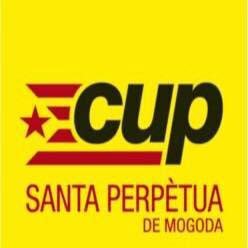 